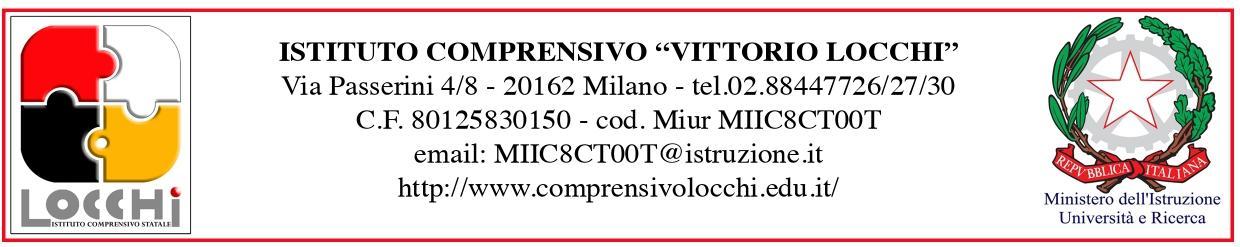 PIANO DIDATTICO PERSONALIZZATO PER ALUNNI/E CON DISTURBO SPECIFICO DI APPRENDIMENTO (DSA)(Legge 8 ottobre 2010, n. 170)Plesso: Classe: Anno Scolastico: 1. DATI RELATIVI ALL’ALUNNO/A2. DESCRIZIONE DEL FUNZIONAMENTO DELLE ABILITÀ STRUMENTALILe informazioni sono ricavate da prove/osservazioni eseguite in classe dagli insegnanti3. ALTRE CARATTERISTICHE DEL PROCESSO DI APPRENDIMENTO4. STRATEGIE METODOLOGICHE E DIDATTICHE (indicare solo quelle che risultano più adatte per l’alunno/a)Valorizzare nella didattica linguaggi comunicativi altri dal codice scritto (linguaggio iconografico, parlato)Sostenere e promuovere un approccio strategico nello studio utilizzando mediatori didattici facilitanti l’apprendimento quali immagini, schemi, mappe, video… Insegnare l’uso di dispositivi extratestuali per lo studio (titolo, paragrafi, immagini)Promuovere inferenze, integrazioni e collegamenti tra le conoscenze e le disciplineSollecitare collegamenti fra le nuove informazioni e quelle già acquisite ogni volta che si inizia un nuovo argomento di studioDividere gli obiettivi di un compito in “sotto obiettivi”Offrire anticipatamente schemi grafici relativi all’argomento di studio, per orientare l’alunno nella discriminazione delle informazioni essenzialiPrivilegiare l’apprendimento dall’esperienza e la didattica laboratorialePromuovere processi metacognitivi per sollecitare nell’alunno l’autocontrollo e l’autovalutazione dei propri processi di apprendimentoPromuovere la consapevolezza del proprio modo di apprendereIncentivare la didattica di piccolo gruppo e il tutoraggio tra pariPromuovere l’apprendimento collaborativoVerificare costantemente la comprensione delle consegne orali e scritteAdattare testi5. STRUMENTI COMPENSATIVI E MISURE DISPENSATIVE (per ogni disciplina inserire in tabella quelli che risultano più adatti per l’alunno/a)Esempi di strumenti compensativi:Tabelle e formulari (alfabetiere, raccolta delle regole di italiano, di matematica…)Schemi o mappe per facilitare la memorizzazione, la rielaborazione o l’esposizione oraleTavola pitagoricaRetta ordinata dei numeriCalcolatriceComputer e software didatticiRisorse audio (registratore, sintesi vocale, audiolibri…)Utilizzo di una persona che legga testi e consegneTesti riadattati e/o ridottiVideo presentazioniUtilizzo di quaderni con righe/quadretti specialiAltroL’alunno/a potrà essere dispensato da:Lettura ad alta voce in classePrendere appunti (a mano)Rispetto dei tempi standardCopiatura dalla lavagnaStudio mnemonico di tabelline/formule/definizioni matematiche…Studio mnemonico di poesie/forme verbali/definizioni… in lingua italiana/stranieraScrittura veloce sotto dettaturaUso del vocabolario cartaceoUtilizzo del corsivoUtilizzo di materiali di studio scritti a manoDispensa parziale dallo studio della lingua straniera in forma scritta (si privilegia l’orale)Altro6. CRITERI E MODALITÀ DI VERIFICA E VALUTAZIONE (per ogni disciplina inserire in tabella quelle che risultano più adatte per l’alunno/a)Modalità di verificaAdattare quantitativamente le verifiche (es. meno esercizi), senza modificare gli obiettiviPredisporre verifiche scalariProgrammare tempi più lunghi per l’esecuzione delle proveUsare i mediatori didattici durante le prove orali e scritte (tavola pitagorica, formulari, mappe…)Anticipare all’alunno cosa dovrà sapere durante l’interrogazione/prova scrittaUtilizzare strumenti informatici durante le prove (PC con correttore ortografico/dizionario digitale/ sintesi vocale….)Programmare interrogazioni orali e prove scritteEvitare la sovrapposizione di interrogazioni e verifiche Leggere ad alta voce la consegna e/o l’intera provaPotenziare l’utilizzo di verifiche scritte di tipo strutturato (domande a scelta multipla, V o F…)AltroCriteri di valutazioneValutare nelle prove scritte il contenuto e non la forma (errori ortografici e errori morfo/sintattici; errori di calcolo e copiatura in matematica)Stimolare e supportare l’allievo, nelle verifiche orali, aiutandolo ad argomentare e a recuperare il lessico specifico della disciplinaPrivilegiare la forma orale e compensare con prove orali compiti scritti non ritenuti adeguatiAltro7. PATTO CON LA FAMIGLIADOCENTI							___________________________			______________________________________________________GENITORI								___________________________				___________________________				EVENTUALI ALTRI OPERATORI________________________Il Dirigente Scolastico Dott.ssa Giuseppina Lara Santangelo Firma autografa sostituita a mezzo stampa ai sensi e per gli effetti dell'art. 3, c. 2, D. Lgs. n. 39/1993 Milano, Cognome e nomeData e luogo di nascitaDiagnosi specialisticaTipologia del disturbo (dalla diagnosi)… Dislessia (Disturbo specifico della lettura F81.0)di grado … lieve ... medio … severo … Disgrafia (Disturbo specifico della scrittura F81.8)di grado … lieve … medio … severo … Disortografia (Disturbo specifico della scritturaF81.1)di grado … lieve … medio … severo … Discalculia (Disturbo specifico delle abilità aritmeticheF81.2)di grado … lieve … medio … severo … Disturbo misto delle capacità scolastiche (F81.3)Data della diagnosi più recente in possesso della scuolaStruttura/servizio e nome dello/a specialista che ha redatto la diagnosiInterventi riabilitativipregressi e/o contemporanei al percorso scolasticoTipo di intervento: Frequenza (giorni e orario):

Specialista/i di riferimento: Recapito telefonico/email: Colloqui con gli specialisti e con la famigliaData:Luogo dell’incontro:Presenti:Argomenti trattati:Informazioni dalla famigliaQuando si sono accorti delle difficoltà?Quali difficoltà sono riscontrate a casa e in quali ambiti?Quali misure sono state attivate?Quali sono i punti di forza del bambino?AspettativeCaratteristiche del percorso didattico pregresso(Indicare se ci sono segnalazioni importanti)LETTURA STRUMENTALERapidità:… molto bassa… bassa… adeguataCorrettezza:… presenza di inversioni… presenza di sostituzioni… presenza di omissioni/aggiunte… scambio di grafemi simili (f/v, p/b, b/d, a/e, p/q…)… adeguataEventuali osservazioni ……………………………………………….COMPRENSIONEComprensione della lettura:… parziale… globale ma superficiale… adeguataComprensione dell’ascolto:… parziale… globale ma superficiale… adeguataEventuali osservazioni ……………………………………………….SCRITTURATipo/i di carattere/i utilizzato/i:… stampato maiuscolo… stampato minuscolo… corsivoGrafia:… problemi di realizzazione del tratto grafico… problemi di regolarità dl tratto graficoTipologia di errori:… errori fonologici (scambio di grafemi, omissione e aggiunta di lettere o sillabe, inversioni, grafema inesatto)… errori non fonologici (fusioni/separazioni illegali, scambio di grafema omofono, omissione o aggiunta di h)… errori misti (omissioni e aggiunta di accenti, omissioni e aggiunta di doppie, apostrofi, maiuscole)Produzione di frasi e testi:Strutturazione della frase… strutturazione lacunosa… frasi semplici… frasi complete e ben strutturateStrutturazione dei testi… strutturazione lacunosa… testi brevi e semplici… testi completi e ben strutturatiAltri aspetti:… difficoltà nella copia (lavagna, testo…)… lentezza nello scrivere… difficoltà nel seguire la dettaturaEventuali osservazioni ……………………………………………PROPRIETÀ LINGUISTICA… difficoltà di organizzazione del discorso… difficoltà nella strutturazione della frase… difficoltà nel reperimento lessicale… difficoltà nell’esposizione oraleEventuali osservazioni ……………………………………………….LINGUA INGLESEComprensione orale:… difficoltà rilevanti… difficoltà lievi… prestazione adeguataComprensione scritta:… difficoltà rilevanti… difficoltà lievi… prestazione adeguataProduzione orale:… difficoltà rilevanti… difficoltà lievi… prestazione adeguataProduzione scritta:… difficoltà rilevanti… difficoltà lievi… prestazione adeguataEventuali osservazioni ……………………………………………….CONOSCENZA NUMERICAE CALCOLOProcessi lessicali (capacità di attribuire il nome ai numeri):… difficoltà rilevanti… difficoltà lievi… prestazione adeguataProcessi semantici (capacità di comprendere il significato dei numeri attraverso una rappresentazione mentale di tipo quantitativo, ovvero la corrispondenza numero-quantità):… difficoltà rilevanti… difficoltà lievi… prestazione adeguataProcessi sintattici(capacità di comprendere le relazioni spaziali tra le cifre che costituiscono i numeri, ovvero il valore posizionale delle cifre):… difficoltà rilevanti… difficoltà lievi… prestazione adeguataCounting (capacità di conteggio) e calcolo orale e scritto:… difficoltà rilevanti… difficoltà lievi… prestazione adeguataRisoluzione dei problemi:… difficoltà rilevanti… difficoltà lievi… prestazione adeguataGeometria:… difficoltà rilevanti… difficoltà lievi… prestazione adeguataEventuali osservazioni ……………………………………………….PUNTI DI FORZA(interessi, predisposizioni, abilità particolari in determinate aree disciplinari):MEMORIADifficoltà nel memorizzare:… categorizzazioni… formule, strutture grammaticali, algoritmi, tabelline, nomi, date …… sequenze e procedureTEMPI DI ATTENZIONE… adeguati   … sufficienti   … scarsi/limitatiMOTIVAZIONE… Affronta esperienze nuove con disponibilità… Manifesta particolare interesse per qualche attivitàQuali……………… Teme di sbagliarePreferisce:… lavoro di gruppo… lavoro individualeConsapevolezza delle proprie difficoltà… sì      … no      …in parte         IMPEGNO… buono     … sufficiente      … scarsoRELAZIONI CON I COMPAGNI… buone    … scarse       …difficiliRELAZIONI CON GLI ADULTI… buone      … scarse      … difficiliAUTONOMIA… sì             … poca               … noAFFATICABILITÀ… sì             … poca               … noPRASSIE… difficoltà di esecuzione… difficoltà di pianificazione… difficoltà di programmazione e progettazioneBILINGUISMO… sì… noQuale lingua ………ALTROMATERIASTRUMENTI COMPENSATIVIMISURE DISPENSATIVEMATERIAMODALITÀ DI VERIFICACRITERI DI VALUTAZIONESi concordano:Si concordano:Compiti a casa Modalità di aiuto Strumenti compensativi utilizzati a casa